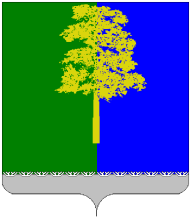 ХАНТЫ-МАНСИЙСКИЙ АВТОНОМНЫЙ ОКРУГ – ЮГРАДУМА КОНДИНСКОГО РАЙОНАРЕШЕНИЕОб утверждении Плана работы Думы Кондинского района пятого созыва на 4 квартал 2015 года 	В соответствии со статьей 23 Регламента работы Думы Кондинского района, утвержденного решением Думы Кондинского района от 03 ноября 2010 года № 2 «Об утверждении Регламента работы Думы Кондинского района», с Уставом Кондинского района, Дума Кондинского района решила:Утвердить План работы Думы Кондинского района пятого созыва на 4 квартал 2015 года (приложение).	2. Настоящее решение опубликовать в газете «Кондинский вестник»             и разместить на официальном сайте органов местного самоуправления Кондинского района.	3. Контроль за выполнением настоящего решения возложить                           на постоянную мандатную комиссию Думы Кондинского района пятого созыва  (Н.С.Бабкин) и заместителя председателя Думы Кондинского района Н.Н.Шахторину в соответствии с их компетенцией.Глава Кондинского района                                                                А.Н. Поздеевпгт. Междуреченский15 сентября 2015 года№ 607ПЛАН РАБОТЫ ДУМЫ КОНДИНСКОГО РАЙОНА ПЯТОГО СОЗЫВА НА 4 КВАРТАЛ 2015 ГОДА Приложение к решению Думы Кондинского района от 15.09.2015 № 607№ П/ПСОДЕРЖАНИЕ ВОПРОСАДОКЛАДЧИКОТВЕТСТВЕННЫЕ ЗА ПОДГОТОВКУ ПРОЕКТОВ МПАОКТЯБРЬОКТЯБРЬОКТЯБРЬОКТЯБРЬ1.О внесении изменений в решение Думы Кондинского района от 29.12.2013 года № 518 «О бюджете муниципального образования Кондинский район на 2015 год и на плановый период 2016 и 2017 годов».Г.А.Мостовых, исполняющий обязанности председателя комитета по финансам и налоговой политике администрации Кондинского района.  Комитет по финансам                             и налоговой политике администрации Кондинского района.  2.Об утверждении предложений о разграничении имущества, находящегося в собственности Кондинского района, передаваемого                                в собственность вновь образованным городским              и сельским поселениям Кондинского района.С.А.Грубцов, председатель комитета по управлению муниципальным имуществом администрации Кондинского района. Комитет по управлению муниципальным имуществом администрации Кондинского района.3. Разное.